ASSUNTO: Moção de repúdio ao Senhor Presidente, Luiz Henrique de Oliveira e toda sua diretoria, pela gestão caótica à frente do Mogi Mirim Esporte Clube, pelo atraso nos salários dos jogadores que resultou no W.O. do SAPO, diante do Ypiranga-RS, no sábado, dia 12, em partida válida pelo Campeonato Brasileiro série C.DESPACHO:                  SALA DAS SESSÕES____/____/_____	                                   PRESIDENTE DA MESA	                              MOÇÃO Nº   /2017SENHOR PRESIDENTE, SENHORES VEREADORES E VEREADORAS, O futebol em Mogi Mirim está em luto.Infelizmente, a nova diretoria do Mogi Mirim Esporte Clube está rebaixando o clube que, por muitos anos sempre elevou o nome da cidade no Brasil e no mundo, com vitórias e bons resultados nas competições nacionais, com a revelação de atletas que hoje são renomados e até premiados com o título de melhor jogador mundial.A gestão sob o comando do Senhor Luiz Henrique da Silva é bastante caótica como mostra uma série de notícias divulgadas pela imprensa local, regional e até nacional.A crise financeira levou a diretoria a colocar bens do clube à venda, como, por exemplo, o ônibus. Os salários dos atletas estão em atraso há meses e, sem perspectiva de recebimento, revoltados, no sábado, dia 12 de agosto, os jogadores decidiram não entrar em campo diante do Ypiranga-RS em partida válida pela 14ª rodada do Campeonato Brasileiro da série C.Diante disso, REQUER-SE, à Mesa na forma regimental de estilo e após ouvido o Douto Plenário que seja consignada a Ata de Nossos Trabalhos, MOÇÃO DE REPÚDIO AO SENHOR PRESIDENTE, LUIZ HENRIQUE DE OLIVEIRA E TODA SUA DIRETORIA, PELA GESTÃO CAÓTICA À FRENTE DO MOGI MIRIM ESPORTE CLUBE, PELO ATRASO NOS SALÁRIOS DOS JOGADORES QUE RESULTOU NO W.O. DO SAPO, DIANTE DO YPIRANGA-RS, NO SÁBADO, DIA 12, EM PARTIDA VÁLIDA PELO CAMPEONATO BRASILEIRO SÉRIE C.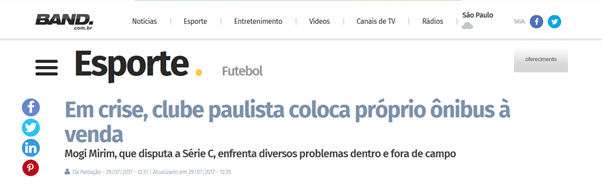 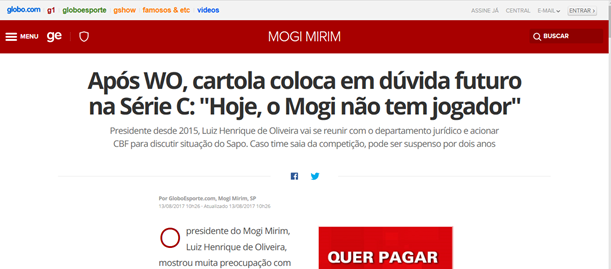 SALA DAS SESSÕES “VEREADOR SANTO RÓTOLLI”, em 15 de agosto de 2017.Jornalista GERALDO VICENTE BERTANHAVEREADOR DA CÂMARA MUNICIPALANDRÉ ALBEJANTE MAZONVEREADOR DA CÂMARA MUNICIPALDr. TIAGO COSTAVEREADOR DA CÂMARA MUNICIPALMOACIR GENUÁRIOVEREADOR DA CÂMARA MUNICIPALALEXANDRE CINTRAVEREADOR DA CÂMARA MUNICIPALCINOÊ DUZOVEREADOR DA CÂMARA MUNICIPALCRISTIANO GAIOTOVEREADOR DA CÂMARA MUNICIPALDr. GERSON LUIZ ROSSI JUNIORVEREADOR DA CÂMARA MUNICIPALENGº. JORGE SETOGUCHIPRESIDENTE DA CÂMARA MUNICIPALLUIS ROBERTO TAVARESVEREADOR DA CÂMARA MUNICIPALLUIZ ROBERTO DE SOUZA LEITEVEREADOR DA CÂMARA MUNICIPALMANOEL EDUARDO PEREIRA DA CRUZ PALOMINOVEREADOR DA CÂMARA MUNICIPALMARCOS ANTÔNIO FRANCOVEREADOR DA CÂMARA MUNICIPALMARIA HELENA SCUDELER DE BARROSVEREADORA DA CÂMARA MUNICIPALORIVALDO MAGALHÃESVEREADOR DA CÂMARA MUNICIPALSAMUEL NOGUEIRA CAVALCANTEVEREADOR DA CÂMARA MUNICIPALPol. Civil SÔNIA REGINA RODRIGUESVEREADORA DA CÂMARA MUNICIPAL